Управление агропромышленного комплекса и торговли Ненецкого автономного округа в соответствии с Правилами проведения антикоррупционной экспертизы нормативных правовых актов и проектов нормативных правовых актов, утвержденными постановлением Правительства Российской Федерации от 26.02.2010 № 96, и законом Ненецкого автономного округа от 03.02.2006 № 673-оз «О нормативных правовых актах Ненецкого автономного округа» размещает проект постановления Администрации  Ненецкого автономного округа для проведения независимой антикоррупционной экспертизы. Срок приёма заключений независимой экспертизы: с 15.10.2014 по 25.10.2014.Экспертные заключения на проект направляются по электронному адресу: tvdnao@yandex.ru, факсу: (818 53) 4-18-19) или почтой (нарочным) по адресу: 166000, г. Нарьян-Мар, ул. Ленина, д. 39, офис 48. Телефон для справок: 8 (81853) 4-18-19 (Мизгирёв Александр Владимирович).проект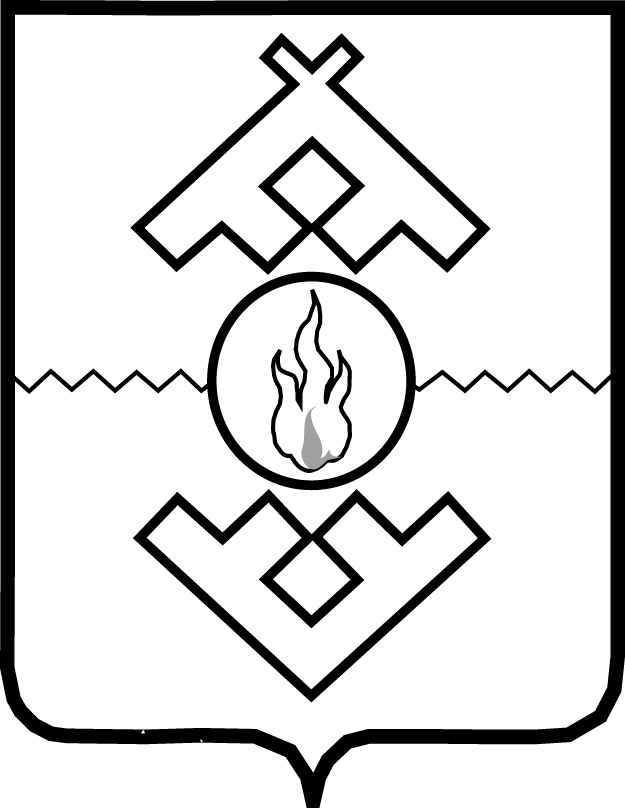 Администрация Ненецкого автономного округаПОСТАНОВЛЕНИЕот ________ 2014 г. № ___-пг. Нарьян-МарО внесении изменений в отдельные постановления Администрации Ненецкого автономного округаВ соответствии с законом Ненецкого автономного округа от 09.12.2013 № 103-оз «Об окружном бюджете на 2014 год и на плановый период 2015 и 2016 годов» (в редакции закона Ненецкого автономного округа от 19.09.2014 № 92-оз) и частью 1 статьи 30 закона Ненецкого автономного округа от 03.02.2006 № 673-оз «О нормативных правовых актах Ненецкого автономного округа» Администрация Ненецкого автономного округа ПОСТАНОВЛЯЕТ:1. Утвердить изменения в отдельные постановления Администрации Ненецкого автономного округа согласно Приложению.2. Настоящее постановление вступает в силу со дня его официального опубликования. ГубернаторНенецкого автономного округа	                                                    И.В. КошинПриложениек постановлению АдминистрацииНенецкого автономного округаот ___.10.2014 № ____-п«О внесении изменений в отдельные постановления Администрации Ненецкого автономного округа»Изменения в отдельные постановления Администрации Ненецкого автономного округаВ пункте 2 Положения о предоставлении субсидий на возмещение части затрат на производство и реализацию продукции животноводства и оленеводства, утверждённого постановлением Администрации Ненецкого автономного округа от 12.03.2014 № 95-п слова «и реализацию» исключить.В пункте 2 Порядка предоставления субсидий в целях частичного возмещения затрат, возникающих в связи с закупкой комбикорма и кормового зерна, утверждённого постановлением Администрации Ненецкого автономного округа от 26.03.2014 № 104-п, слова «и реализующие» исключить.В пункте 2 Порядка предоставления субсидий в целях частичного возмещения затрат, возникающих в связи с производством и реализацией овощей закрытого грунта, утверждённого постановлением Администрации Ненецкого автономного округа от 30.05.2014 № 186-п, слова «и  реализацию» исключить.В пункте 2 Порядка предоставления субсидий на возмещение части затрат на приобретение средств химизации, утверждённого постановлением Администрации Ненецкого автономного округа от 30.05.2014 № 187-п, слова «и реализующие» исключить.В пункте 2 Положения о предоставлении субсидий на поддержку северного оленеводства, утверждённого постановлением Администрации Ненецкого автономного округа от 03.07.2014 №239-п слова «и реализующие» исключить._____________ПОЯСНИТЕЛЬНАЯ ЗАПИСКА к проекту постановления Администрации Ненецкого автономного округа «О внесении изменений в отдельные постановления Администрации Ненецкого автономного округа» Общая характеристика вопроса:Частью 16 статьи 15 закона Ненецкого автономного округа от 09.12.2013 № 103-оз «Об окружном бюджете на 2014 год и плановый период 2015 и 2016 годов» установлено, что в 2014 году за счет средств окружного бюджета субсидии, предусмотренные в соответствии с частью 2 статьи 8 настоящего закона в ведомственной структуре расходов по разделу «Национальная экономика» подразделу «Сельское хозяйство и рыболовство» классификации расходов бюджетов, в рамках реализации закона Ненецкого автономного округа от 9 декабря 2013 года № 111-оз «Об утверждении Договора между органами государственной власти Архангельской области и Ненецкого автономного округа об осуществлении отдельных полномочий Архангельской области на территории Ненецкого автономного округа в сфере поддержки сельскохозяйственного производства», предоставляются юридическим лицам, индивидуальным предпринимателям, физическим лицам, производящим и реализующим сельскохозяйственную продукцию на территории Ненецкого автономного округа, в целях частичного возмещения затрат, возникающих в связи с: производством и реализацией продукции оленеводства; производством и реализацией овощей закрытого грунта; содержанием поголовья северных оленей; поддержкой племенного животноводства; закупкой комбикорма и кормового зерна; приобретением средств химизации; завозом семян для выращивания кормовых культур в районах Крайнего Севера и приравненных к ним местностях; уплатой процентов по кредитам, полученным в российских кредитных организациях, и займам, полученным в сельскохозяйственных кредитных потребительских кооперативах.Законом Ненецкого автономного округа от 19.09.2014 № 92-оз внесены изменения в закон  Ненецкого автономного округа от 09.12.2013 № 103-оз «Об окружном бюджете на 2014 год и плановый период 2015 и 2016 годов», которыми из части 16 статьи 15 слова «и реализующим» исключены.Проект постановления Администрации Ненецкого автономного округа
«О внесении изменений в отдельные постановления Администрации Ненецкого автономного округа» разработан в целях приведения постановлений Администрации Ненецкого автономного округа в соответствие законом Ненецкого автономного округа от 09.12.2013 № 103-оз «Об окружном бюджете на 2014 год и на плановый период 2015 и 2016 годов» (в редакции закона Ненецкого автономного округа от 19.09.2014 № 92-оз). 